Уважаемые педагоги, родители!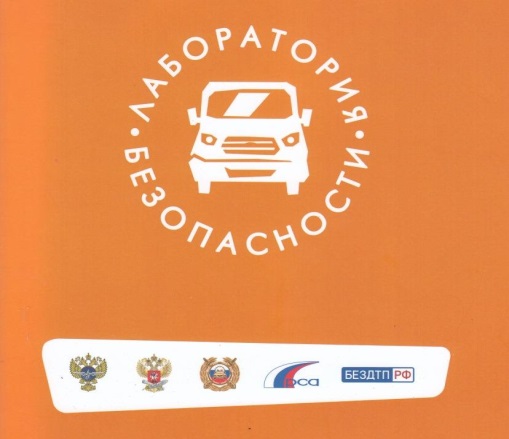    По информации УГИБДД ГУ МВД по Волгоградской области с 15 августа по 4 сентября 2023 года зафиксировано увеличение количества нарушений правил дорожного движения детьми – пешеходами и водителями.   Так, в  Среднеахтубинском, Михайловском, Светлоярском, Новоаннинском,  Котельниковском,  Дубовском, Суровикинском, Калачевском районах Волгоградской области причиной ДТП вне населенных пунктов стал выезд на полосу встречного движения, а на территории населенных пунктов - нарушение правил проезда перекрестков, превышение скорости и неправильный выбор дистанции между транспортными средствами.     В Урюпинском районе Волгоградской области, в г. Волжский, в Кировском, Ворошиловском районах Волгограда дети-пешеходы попадали в аварии, переходя проезжую часть на красный сигнал светофора, вне зоны пешеходных переходов, а также выходя из припаркованного транспорта, из-за деревьев и иных сооружений.    Регулярно объясняйте детям, что пересечение проезжей части осуществляется по пешеходным переходам. При пересечении проезжей части необходимо остановиться, осмотреться по сторонам, убедиться, что автомобили остановились и пропускают Вас, после чего переходить проезжую часть. Ни в коем случае нельзя внезапно выходить, выбегать на проезжую часть, в том числе и на пешеходный переход.С уважением, "Лаборатория безопасности".